CURRICULUM VITAERESEARCH, SCEINTIFIC AND PROFESSIONAL ACTIVITIESPublications as a main or corresonding author in Web of Science or Scopus(from the latest one)Publication as coauthor in Web of Science or Scopus (starting from the latest)Publications as first or corresponding author at journals listed in EBSCO, DOAJ, Worldcat not at the list of predatory journalis(starting from the latest)Other publications at domestic and international journals not listed at prevos wo directories (and not listed as predatory journals)summary in numbers:  Publications of monographies, books, dispenses, translations as main author os coauthorPublication presented at congresses, conferences, symposium,seminars, workshops, etcProfessional trainings, c CMEEducational activityTeaching experienceMentoringOther scientific and professional contributionsGeneral dataGeneral data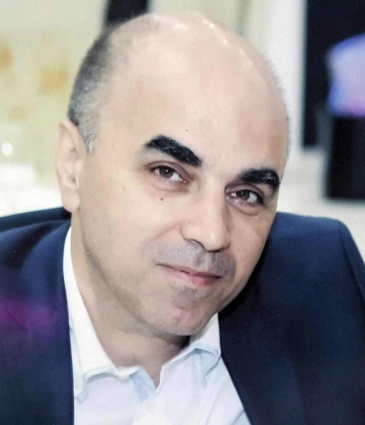 1. Surname:JAHA2. Name:LUAN3. Nationality:SHQIPTAR4. Nationality:REPUBLIKA E KOSOVES5. Date of birth:24.10.1967 Prizren6. Gender: Mashkull7. Contacts: Rr. Kerem Lëton 25/1/1, 10000 PrishtinaEmail: luan.m.jaha@uni-pr.edu, luan.jaha@universitetiaab.comTel : +383 44 158 842Education:Education:Institution:Faculty of Medicine, University of Zagreb, Republic of CroatiaGraduation year:1992Degree : Doctor of MedicineInstitution:Faculty of Medicine, University of Prishtina Republic of KosovoGraduation year:2006Degree: Master of Medical ScienceInstitution:Faculty of Medicine, University “Kiril i Metodije” Skopje, Republic of North MacedoniaGraduation year:2013Degree : Doctor of MedicalSceinceAcademic title:Academic title:Institution:Faculty of Nursing, University College AAB Prishtina, Republic of Kosovo Data e fitimit te thirrjes:2020Thirrja : ProffesorAssistent of Surgery and Surgical NursingNrAuthorsTitleJournalLink od DOI1Jaha L, Ismaili-Jaha V, Ademi B, Veselaj F, Kryeziu D, Gjikolli B, Gecaj-Gashi A, Koshi A, Jaha A.Massive hematuria due to an autogenous saphenous vein graft and urinary bladder fistula in an extra-anatomic iliofemoral bypass: a case report.J Med Case Rep. 2019 Dec 8;13(1):359.https://jmedicalcasereports.biomedcentral.com/articles/10.1186/s13256-019-2300-82Luan Jaha, Bekim Ademi, Hajriz Rudari, Vlora Ismaili-Jaha, Tatjana Andreevska.A Decade of civilian vascular trauma in Kosovo.	World Journal of Emergency Surgery 2012, 7:24.https://wjes.biomedcentral.com/articles/10.1186/1749-7922-7-243Luan Jaha, Bekim Ademi, Vlora Ismaili-Jaha, Tatjana Andreevska. Bullet embolization to the external iliac artery after gunshot injury to the abdominal aorta: a case report.Journal of  Medical  Case Reports. 2011 Aug 5;5(1):354.https://jmedicalcasereports.biomedcentral.com/articles/10.1186/1752-1947-5-3544Rudari H, Jaha L (corresponding) , Koshi A, Vokrri L.Severe injury to the brachial neurovascular bundle and muscles due to a horse bite: a case report. Journal of medical case reports. 2021 Dec;15(1):1-5.https://jmedicalcasereports.biomedcentral.com/articles/10.1186/s13256-021-02863-wNrAuthorsTitleJournalLink od DOI1Ismaili-Jaha V, Toro H, Spahiu L, Azemi M, Hoxha-Kamberi T, Avdiu M, Spahiu-Konjusha S, Jaha L.Gallbladder ascariasis in Kosovo - focus on ultrasound and conservative therapy: a case series.J Med Case Rep. 2018 Jan 13;12(1):8.https://www.ncbi.nlm.nih.gov/pmc/articles/PMC5767008/2Ismaili-Jaha V, Shala M, Azemi M, Hoxha-Kamberi T, Avdiu M, Spahiu S, Jaha L.Characteristics of rotavirus diarrhea in hospitalized children in kosovo.Mater Sociomed. 2014 Oct;26(5):335-8.  https://www.ncbi.nlm.nih.gov/pmc/articles/PMC4272830/3Hasan Ahmeti, Selim Kolgeci, Hysni Arifi, Luan Jaha.Clinical dilemmas and surgical treatment of penoscrotal, scrotal and perineal hypospadias.Bosnian Journal of Basic Medical Sciences 2009:9(3):229-234.https://www.ncbi.nlm.nih.gov/pmc/articles/PMC5632508/NrAutori/ëtTitulli i punimiRevista, nr/vëllimiLinku i publikimit apo DOINrAuthorsTitleJournalLink or DOIFirst authorFirst authorFirst authorFirst authorFirst authorJaha L, Vokrri L, Ademi B, Rudari HAVF for hemodialysis in Kosova during COVID-10 Pancemic – short-term outcomesKosova Journal of surgery 2021:5(1):97-103https://koscs.org/en/kosova-journal-of-surgery/Jaha LuanKirugjia ne pandemiRevista Mjeku 2021;1:20https://omk-rks.org/wp-content/uploads/Revista-Mjeku-COVID-19-V%C3%ABllimi-1-Mars-2021.pdf1Jaha L, Osmani E, Saraçini-Zherka H et al.Clinical features, diagnostic challenges and treatment of Buerger disease in Kosovo	.Kosova Journal of Surgeryhttps://koscs.org/en/kosova-journal-of-surgery/2Jaha L, Andreevska T, Rudari H, Ademi B, Ismaili-Jaha V. 	Predictors of outcome in lower limb arterial trauma inﬂicted by gunshot.Medicus 2012, Vol. 17 (2):13-19. 3Jaha L, Osmani E, Saraçini-Zherka H et al. 	Factors influencing outcome in lower limb arterial trauma – Experience from Kosovo.Kosova Journal of Surgery 2012;6:1https://koscs.org/en/kosova-journal-of-surgery/4Jaha L, Andreevska T, Rudari H, Ismaili-Jaha V.The importance of the type of injury and anatomical localization for the outcome in patients with injuries to lower limb arteries in Kosovo.Kosova Journal of Surgery 2011;5 :9-13.https://koscs.org/en/kosova-journal-of-surgery/5Jaha L, Bekteshi T, Hajdini S, Hake U, Kasper-König W, Rugeles M.Surgical treatment of triple valve disease.Praxis medica 2008;49-1:108-113.6Jaha L, Sosa T, Grga A, Masinovic D, Skopljanac A, Erdelez L, Ajduk M.  Carotid endarterectomy – locoregional or general anesthesia?Kosova Journal of Surgery 2003; 1:57-61.  https://koscs.org/en/kosova-journal-of-surgery/CoauthorCoauthorCoauthorCoauthorCoauthor1Vokrri L, Jaha L, Rudari H, Demaçi Sh.Risk factors and mortality rate in patients with abdominal aortic aneurysm.Kosova Journal of Surgery 2008;2:98-100.https://koscs.org/en/kosova-journal-of-surgery/2Bajraktari S, Jaha L, Gashi V.Division in risk groups – proved strategy for the treatment of varicose vein thrombophlebitisKosova Journal of Surgery 2003; 1:51-56.https://koscs.org/en/kosova-journal-of-surgery/3Leci L, Jaha L et al.Extremity vascular trauma in Prishtina – a two year reviewKosova Journal of Surgery 2009;3:2.https://koscs.org/en/kosova-journal-of-surgery/4Hasani A, Soljakova M, Jakupi M, Jaha L, Ahmeti H.  Preemptive analgesic effect of diclofenac: experimental study in rats.Kosova Journal of Surgery 2010(4);1:29-37https://koscs.org/en/kosova-journal-of-surgery/Jaha L, Bekteshi T, Hajdini S, Hake U, Kasper-König W, Rugeles M.  Our initial experience with cardiac surgery.Medicus 2007;8(2),suppl.2.http://www.medalb.com/5Vokrri L, Magne JL, Sessa C, Osmani E, Jaha L, Rudari H.Use of cryopreserved arterial alografts in aortic surgeryMedicus 2007;8(2),suppl.2.http://www.medalb.com/6Hasani A, Bajraktari G, Jaha L, Azizi Sh.Aplikimi i beta-blokatorëve te të sëmurët me sëmundje iskemike të zemrës gjatë trajtimit kirurgjikal të tumorëve cerebralPraxis medica 2008;49-1:8-127Çejku D, Shaqiri G, Bajraktari S, Osmani E, Zherka H, Gashi V, Vokrri L, Rudari H, Jaha L, Ademi B, Olluri E.Intervenimet kirurgjike në mëlçi te prezenca e proceseve tumoroze.Praxis medica 2002;44(supl. 2):63-65	Publication activityPublication activityFrom the begining of the careerAfter thhe quitance of the lart academic gradeLINKPublication listet in Web of Science or Scopus, siFirst author*44ProvidedPublication listet in Web of Science or Scopus, siCoauthor**33ProvidedNumri i publikimeve në revistat sipas UA (Ebsco, DOAJ, Worldcat) dhe që nuk janë në kategorinë e mësiperme  First author*00Numri i publikimeve në revistat sipas UA (Ebsco, DOAJ, Worldcat) dhe që nuk janë në kategorinë e mësiperme  Coathor**00ProvidedNumri i publikimeve në revista të tjera në rajon apo Kosovë First author*88ProvidedNumri i publikimeve në revista të tjera në rajon apo Kosovë Coauthor**77ProvidedNr.AuthorsTitlePublication yearPublisher.....1Sadri Bajraktari, Luan JahaSëmundjet e venave [albanian], Textbook2003University of Prishtina2Gazmend Shaqiri. Luan Jaha Kirurgjia e enëve viscerale te gjakut [albanian], Textbook2018University of Prishtina NrAuthorsAuthorsTitleTitlePublication yearPublisherPublisherTitleJaha L. Ademi B, Rudari H, Jaha A et al, Jaha L. Ademi B, Rudari H, Jaha A et al, Deep vein thrombosis in patient on dialysis4th International Scientific Conference of the Faculty of Medical Science, University of Tetova4th International Scientific Conference of the Faculty of Medical Science, University of Tetova4th International Scientific Conference of the Faculty of Medical Science, University of TetovaTetovë, Republika e Maqedonisë veriore, 15 – 17 Maj, 2019Book of Abstract, page 80Jaha L, Bajraktari S, Shaqiri G, Osmani E et al.Jaha L, Bajraktari S, Shaqiri G, Osmani E et al.The Effect of Lumbar Sympathectomy on the Lower Limb Ampuation Rate in Patients with Buerger Disease4th International Central European Vascular Forum Congres4th International Central European Vascular Forum Congres4th International Central European Vascular Forum CongresCavtat-Dubrovnik, Republik of Croatia28 April – May 2 2004Book of Abstract , page 43Jaha L et alThe importance of the routine screening for the detection of the ocult and concomitant cancer in patients with deep vein thrombosis.The importance of the routine screening for the detection of the ocult and concomitant cancer in patients with deep vein thrombosis.The 11th Surgical Conference of the Albanian Medical Association.The 11th Surgical Conference of the Albanian Medical Association.The 11th Surgical Conference of the Albanian Medical Association.Tirana, Albania, October 23 – 24. 2003Book of Abstract, page 103Jaha L et alOur initial experience with cardiac surgery. Our initial experience with cardiac surgery. Tubimi vjetor i Shoqatës së mjekëve, stomatologëve dhe farmacistëve të Repubikës së MaqedonisëTubimi vjetor i Shoqatës së mjekëve, stomatologëve dhe farmacistëve të Repubikës së MaqedonisëTubimi vjetor i Shoqatës së mjekëve, stomatologëve dhe farmacistëve të Repubikës së MaqedonisëTetovë, Maqedoni 26-27 Tetor 2007Book of Abstract, page 3Krasniqi S, Jaha L et alThe most common reasons for the conversion of the laparoscopic cholecystectomy. The most common reasons for the conversion of the laparoscopic cholecystectomy. The 11th Surgical Conference of the Albanian Medical Association.The 11th Surgical Conference of the Albanian Medical Association.The 11th Surgical Conference of the Albanian Medical Association.Tirana, Albania, October 23 – 24. 2003 Book of Abstract, page 10Haxhijaha S, Jaha L et alUnguis Incarnatus- incarceratushallucis, desincarnatio – desincarceratiosimetodëplotësisht e sukseshmenëmjekimin e pasojave. Unguis Incarnatus- incarceratushallucis, desincarnatio – desincarceratiosimetodëplotësisht e sukseshmenëmjekimin e pasojave. Kongresi i XXX shkencor i studentëve të mjekësisë dhe të stomatologjisë të JugosllavisëKongresi i XXX shkencor i studentëve të mjekësisë dhe të stomatologjisë të JugosllavisëKongresi i XXX shkencor i studentëve të mjekësisë dhe të stomatologjisë të JugosllavisëPrill 4-8, 1988, Prishtinë, Republika e KosovësBook of Abstract, page 137Haxhijaha S, Jaha L et alUnguis Incarnatushallcusisrecidivans - desincarnatio – desincarceratio – cum incicsiopartialismatricis unguis – simetodëautentike, plotësisht e sukseshme. Unguis Incarnatushallcusisrecidivans - desincarnatio – desincarceratio – cum incicsiopartialismatricis unguis – simetodëautentike, plotësisht e sukseshme. Kongresi i XXX shkencor i studentëve të mjekësisë dhe të stomatologjisë të JugosllavisëKongresi i XXX shkencor i studentëve të mjekësisë dhe të stomatologjisë të JugosllavisëKongresi i XXX shkencor i studentëve të mjekësisë dhe të stomatologjisë të JugosllavisëPrill 4-8, 1988, Prishtinë, Republika e KosovësBook of Abstract, page 137Haxhijaha S, Jaha L et alAtheroma faciei – aplikimiimetodësorigjinale – reduksionale – nëmjekiminkirurgjik. Atheroma faciei – aplikimiimetodësorigjinale – reduksionale – nëmjekiminkirurgjik. Kongresi i XXX shkencor i studentëve të mjekësisë dhe të stomatologjisë të JugosllavisëKongresi i XXX shkencor i studentëve të mjekësisë dhe të stomatologjisë të JugosllavisëKongresi i XXX shkencor i studentëve të mjekësisë dhe të stomatologjisë të JugosllavisëPrill 4-8, 1988, Prishtinë, Republika e KosovësBook of Abstract, page 127Vokrri L, Jaha L et alUse of cryopreserved arterial alografts in aortic surgery. Use of cryopreserved arterial alografts in aortic surgery. Tubimi vjetor i Shoqatës së mjekëve, stomatologëve dhe farmacistëve të Republikës së MaqedonisëTubimi vjetor i Shoqatës së mjekëve, stomatologëve dhe farmacistëve të Republikës së MaqedonisëTubimi vjetor i Shoqatës së mjekëve, stomatologëve dhe farmacistëve të Republikës së MaqedonisëTetovë, Maqedoni 26-27 Tetor 2007Book of Abstract, page 7Jaha L et alFAST (Focused Abdominal Sonography for Trauma).FAST (Focused Abdominal Sonography for Trauma).First International Symposium of the Kosova Protections Corps “Medical Emergencies and Armed Conflicts”, First International Symposium of the Kosova Protections Corps “Medical Emergencies and Armed Conflicts”, First International Symposium of the Kosova Protections Corps “Medical Emergencies and Armed Conflicts”, September 28-30th 2000, Prishtina, KosovoBook of Abstract, page 30Jaha L, Ismaili – Jaha V.The impact of the central venous catheter on the success of the arteriovenous fistula for dialysis in pediatric patients. The impact of the central venous catheter on the success of the arteriovenous fistula for dialysis in pediatric patients. The 2nd Internatio-nal Symposium of the Kosova Pediatricians,.The 2nd Internatio-nal Symposium of the Kosova Pediatricians,.The 2nd Internatio-nal Symposium of the Kosova Pediatricians,.September 13-14th, 2002, Prishtina,  KosovoBook of Abstract, Page 48Jaha L et alThe importance of the detection of the risk factors in pregnancy for the prevention of puerperal deep vein thrombosis.  The importance of the detection of the risk factors in pregnancy for the prevention of puerperal deep vein thrombosis.  The 1st International Symposium of the Kosova Association of SurgeryThe 1st International Symposium of the Kosova Association of SurgeryThe 1st International Symposium of the Kosova Association of SurgeryNovember 6 – 8 th, 2002, Prishtina, KosovoBook of Abstract, page 97Jaha L et alConsequences of not recognized or not properly treated vascular traunaConsequences of not recognized or not properly treated vascular traunaThe 1st International Symposium of the Kosova Association of Surgery, The 1st International Symposium of the Kosova Association of Surgery, The 1st International Symposium of the Kosova Association of Surgery, November 6 – 8 th, 2002, Prishtina, KosovoBook of Abstract, 82Jaha L et alThe importance of the ligature of the perforator veins for the healing of venous ulcer. The importance of the ligature of the perforator veins for the healing of venous ulcer. The 1st International Symposium of the Kosova Association of DermatovenerologyThe 1st International Symposium of the Kosova Association of DermatovenerologyThe 1st International Symposium of the Kosova Association of DermatovenerologySeptember 5-6th, 2003, Prishtina, KosovoBook of Abstract, page 22Jaha L et alOutpatient treatment with LMWH – successful alternative to in patient treatment with un-fractioned heparin of patients with deep vein thrombosis of the lower limb.Outpatient treatment with LMWH – successful alternative to in patient treatment with un-fractioned heparin of patients with deep vein thrombosis of the lower limb.The 2nd International Medical and Surgical Conference of the Kosova Association of Surgery, The 2nd International Medical and Surgical Conference of the Kosova Association of Surgery, The 2nd International Medical and Surgical Conference of the Kosova Association of Surgery, October 16-18th, 2003, Prishtina, Kosovo.Book of Abstract, page 51Jaha L et alCorrelation of ultrasound and intraoperative finding in patinets with carotid artery stenosis. Correlation of ultrasound and intraoperative finding in patinets with carotid artery stenosis. The 3d International Scientific Symposium on Diagnostic Ultrasound in MedicineThe 3d International Scientific Symposium on Diagnostic Ultrasound in MedicineThe 3d International Scientific Symposium on Diagnostic Ultrasound in MedicineJune 9 – 10, 2005. Prizren.Book of Abstract, page 203Jaha L et alThe rationality of routine examination with ultrasound of the competency of the superfitial and perforating veins before surgery for varicose veins. The rationality of routine examination with ultrasound of the competency of the superfitial and perforating veins before surgery for varicose veins. The 3d International Scientific Symposium on Diagnostic Ultrasound in Medicine, The 3d International Scientific Symposium on Diagnostic Ultrasound in Medicine, The 3d International Scientific Symposium on Diagnostic Ultrasound in Medicine, June 9 – 10, 2005. Prizren.Book of Abstract, Page 207Jaha L et alTemporary Intravascular Shunt for preservation of the injured limbs in polytrauma setting. Temporary Intravascular Shunt for preservation of the injured limbs in polytrauma setting. The 1st International Conference on Trauma and Emergency MedicineThe 1st International Conference on Trauma and Emergency MedicineThe 1st International Conference on Trauma and Emergency MedicineOctober 19-20, PrishtinaBook of Abstract, Page 80Jaha L et alOur experience with coronary arteris bypass graftingOur experience with coronary arteris bypass graftingThe 2nd Internatio-nal Emergency Medicine ConferenceThe 2nd Internatio-nal Emergency Medicine ConferenceThe 2nd Internatio-nal Emergency Medicine ConferenceOctober 20-22, 2006PrishtinaBook of abstracts, Page  62Jaha L et alSurgical treatment of the triple valve diseaseSurgical treatment of the triple valve diseaseThe 2nd Internatio-nal Emergency Medicine ConferenceThe 2nd Internatio-nal Emergency Medicine ConferenceThe 2nd Internatio-nal Emergency Medicine ConferenceOctober 20-22, 2006PrishtinaBook of abstracts, Page  62Jaha L et alUltrasound evaluation of the cerebral extracranial arteries in patient undergoing coronary artery bypass (CABG).Ultrasound evaluation of the cerebral extracranial arteries in patient undergoing coronary artery bypass (CABG).The 4th Internatio-nal Scientific Symposium on Diagnostic Ultrasound in MedicineThe 4th Internatio-nal Scientific Symposium on Diagnostic Ultrasound in MedicineThe 4th Internatio-nal Scientific Symposium on Diagnostic Ultrasound in MedicineJune 8 – 9, 2006. Prizren.Book of Abstract, page 163Jaha L et alOur experience with coronary arteries by-pass grafting.Our experience with coronary arteries by-pass grafting.The 2nd Internatio-nal Conference of Anesthesia and Intensive CareThe 2nd Internatio-nal Conference of Anesthesia and Intensive CareThe 2nd Internatio-nal Conference of Anesthesia and Intensive CareOctober 20 -22, PrishtinaBook of Abstract, page 62Jaha L et alSurgical treatment of  the tripple valve heart diseaseSurgical treatment of  the tripple valve heart diseaseThe 2nd Internatio-nal Conference of Anesthesia and Intensive CareThe 2nd Internatio-nal Conference of Anesthesia and Intensive CareThe 2nd Internatio-nal Conference of Anesthesia and Intensive CareOctober 20 -22, Prishtina 2006.Book of Abstract, Page 62Bajraktari S, Jaha L et alLigature of the saphenous veins – proved slution for the prvention of the pulmonary embolus in patients with periostialvaricophlebitis. Ligature of the saphenous veins – proved slution for the prvention of the pulmonary embolus in patients with periostialvaricophlebitis. The First International Medical and Surgical Conference of the Kosova Association of Surgery,The First International Medical and Surgical Conference of the Kosova Association of Surgery,The First International Medical and Surgical Conference of the Kosova Association of Surgery,November 6 – 8th, 2002, Prishtina, KosovoBook of Abstract, page 21Haxhijaha S, Jaha L et alThe role of endoscopy in diagnostic evaluation of patients with upper tract gastrointestinal bleeding.  The role of endoscopy in diagnostic evaluation of patients with upper tract gastrointestinal bleeding.  The First International Medical and Surgical Conference of the Kosova Association of SurgeryThe First International Medical and Surgical Conference of the Kosova Association of SurgeryThe First International Medical and Surgical Conference of the Kosova Association of SurgeryNovember 6 – 8th, 2002, Prishtina, Kosovo.Book of Abstract, page 32 Haxhijaha S, Jaha L et alEndoscopic extraction of swallowed foreign bodies from the upper gastrointestinal tract.  Endoscopic extraction of swallowed foreign bodies from the upper gastrointestinal tract.  The First International Medical and Surgical Conference of the Kosova Association of SurgeryThe First International Medical and Surgical Conference of the Kosova Association of SurgeryThe First International Medical and Surgical Conference of the Kosova Association of SurgeryNovember 6 – 8th, 2002, Prishtina, Kosovo.Book of Abstract, page 36Osmani E, Jaha L et alEchosonography in evaluation of the popliteal artery aneurysm.Echosonography in evaluation of the popliteal artery aneurysm.The First International Medical and Surgical Conference of the Kosova Association of Surgery, The First International Medical and Surgical Conference of the Kosova Association of Surgery, The First International Medical and Surgical Conference of the Kosova Association of Surgery, November 6 – 8th, 2002, Prishtina, Kosovo.Book of Abstract, Page 75Gashi V, Jaha L et alDoes the surgical incision influence the success of Brescia-Ciminiarterio-venous fistula for dialysis.Does the surgical incision influence the success of Brescia-Ciminiarterio-venous fistula for dialysis.The First International Medical and Surgical Conference of the Kosova Association of Surgery, The First International Medical and Surgical Conference of the Kosova Association of Surgery, The First International Medical and Surgical Conference of the Kosova Association of Surgery, November 6 – 8th, 2002, Prishtina, Kosovo.Book of Abstract, Page 93 Zherka-Saraqini H, Jaha L et alSurgery of the thyroid gland Surgery of the thyroid gland The 1st International Medical and Surgical Conference of the Kosova Association of Surgery, The 1st International Medical and Surgical Conference of the Kosova Association of Surgery, The 1st International Medical and Surgical Conference of the Kosova Association of Surgery, November 6 – 8th, 2002, Prishtina, Kosovo.Book of Abstract, page 95Bajraktari S, Jaha L et alInferior Cava Vein Syndrome caused by malignatfibriohystiocytoma of the retroperitoneum – case report.Inferior Cava Vein Syndrome caused by malignatfibriohystiocytoma of the retroperitoneum – case report.The First International Medical and Surgical Conference of the Kosova Association of Surgery, The First International Medical and Surgical Conference of the Kosova Association of Surgery, The First International Medical and Surgical Conference of the Kosova Association of Surgery, November 6 – 8th, 2002, Prishtina, Kosovo.Book of Abstract, page 153Çejku D, Jaha L et alThe assesment of the operability of the tumors with infiltation of blood vessels. The assesment of the operability of the tumors with infiltation of blood vessels. The First International Medical and Surgical Conference of the Kosova Association of SurgeryThe First International Medical and Surgical Conference of the Kosova Association of SurgeryThe First International Medical and Surgical Conference of the Kosova Association of SurgeryNovember 6 – 8th, 2002, Prishtina, Kosovo.Book of Abstract, Page 170Olluri E, Jaha L et alDeep veint thrombosis – the initial symptom of the malignancies. Deep veint thrombosis – the initial symptom of the malignancies. The First International Medical and Surgical Conference of the Kosova Association of SurgeryThe First International Medical and Surgical Conference of the Kosova Association of SurgeryThe First International Medical and Surgical Conference of the Kosova Association of SurgeryNovember 6 – 8th, 2002, Prishtina, Kosovo.Book of Abstract, Page 183Vokrii L, Shaqiri G, Jaha L et alCase report – concurrent surgery for the left suvclavian artery aneurysm and thyroid gland cancer. Case report – concurrent surgery for the left suvclavian artery aneurysm and thyroid gland cancer. The Second International Medical and Surgical Conference of the Kosova Association of SurgeryThe Second International Medical and Surgical Conference of the Kosova Association of SurgeryThe Second International Medical and Surgical Conference of the Kosova Association of SurgeryOctober  16 – 18th, 2003, Prishtina, Kosovo Book of Abstract, Page 19Olluri E, Jaha L et alThe importance of perioperative systemic prophylaxis with antibiotics for the prevention of the infection of the prosthetic arterial graft. The importance of perioperative systemic prophylaxis with antibiotics for the prevention of the infection of the prosthetic arterial graft. The Second International Medical and Surgical Conference of the Kosova Association of SurgeryThe Second International Medical and Surgical Conference of the Kosova Association of SurgeryThe Second International Medical and Surgical Conference of the Kosova Association of SurgeryOctober  16 – 18th, 2003, Prishtina, KosovoBook of Abstract, Page 49Gashi V, Jaha L et alThe influence of diabetes on maturation and patency of the brachiocephalic arterio-venous fistula for dialysis. The influence of diabetes on maturation and patency of the brachiocephalic arterio-venous fistula for dialysis. The Second International Medical and Surgical Conference of the Kosova Association of SurgeryThe Second International Medical and Surgical Conference of the Kosova Association of SurgeryThe Second International Medical and Surgical Conference of the Kosova Association of SurgeryOctober  16 – 18th, 2003, Prishtina, KosovoBook of Abstract, Page 107Rudari H, Jaha L et al. Vascular manifetation of Behçet diseaseVascular manifetation of Behçet diseaseThe Second International Medical and Surgical Conference of the Kosova Association of SurgeryThe Second International Medical and Surgical Conference of the Kosova Association of SurgeryThe Second International Medical and Surgical Conference of the Kosova Association of SurgeryOctober  16 – 18th, 2003, Prishtina, KosovoBook of Abstract, page 47Leci L, Jaha L et al.The importance of time for succes of thrombectomy of limbs by FogartyThe importance of time for succes of thrombectomy of limbs by FogartyThe 1st International Medical and Surgical Conference of the Kosova Association of SurgeryThe 1st International Medical and Surgical Conference of the Kosova Association of SurgeryThe 1st International Medical and Surgical Conference of the Kosova Association of SurgeryNovember 6 – 8th, 2002, Prishtina, Kosovo. Book of Abstract, Page 47Vokri L, Jaha L et al.The importance of the early reconstruction of the truma to the vessels for the preservation of the vitality of the extremitiesThe importance of the early reconstruction of the truma to the vessels for the preservation of the vitality of the extremitiesThe First International Medical and Surgical Conference of the Kosova Association of SurgeryThe First International Medical and Surgical Conference of the Kosova Association of SurgeryThe First International Medical and Surgical Conference of the Kosova Association of SurgeryNovember 6 – 8th, 2002, Prishtina, Kosovo.Book of Abstract, Page 25Osmani E, Jaha L et al.Ultrasound dignosis of the bilateral aneurysm of the popliteal arteryUltrasound dignosis of the bilateral aneurysm of the popliteal arteryThe First International Medical and Surgical Conference of the Kosova Association of SurgeryThe First International Medical and Surgical Conference of the Kosova Association of SurgeryThe First International Medical and Surgical Conference of the Kosova Association of SurgeryNovember 6 – 8th, 2002, Prishtina, Kosovo.Book of Abstract, Page 75Krasniqi S, Jaha L et alDiagnostifikimiitumorëvetëabdomentit me laparoskop – përvojajonë me 27 tësëmurë, Diagnostifikimiitumorëvetëabdomentit me laparoskop – përvojajonë me 27 tësëmurë, Kongresi i Parë Ndërkombëtar i Shoqatës së Onkologëve të KosovësKongresi i Parë Ndërkombëtar i Shoqatës së Onkologëve të KosovësKongresi i Parë Ndërkombëtar i Shoqatës së Onkologëve të KosovësTetor 13 – 16, 2004, PrishtinëBook of Abstract, page 58Krasniqi S, Jaha L et alShkaqet me teshpeshtatekonvertimevetekolecistektomiselaparaskopikenekolecistektomitehapur – pervojajone me 1548 tesemurë. Shkaqet me teshpeshtatekonvertimevetekolecistektomiselaparaskopikenekolecistektomitehapur – pervojajone me 1548 tesemurë. Workshop i Parë në kirurgjinë e përgjithshme i Spitalit Regjional në PejëWorkshop i Parë në kirurgjinë e përgjithshme i Spitalit Regjional në PejëWorkshop i Parë në kirurgjinë e përgjithshme i Spitalit Regjional në PejëNëntor 30, 2004, Pejë.Book of Abstract, page 50 Gashi V, Jaha L et alNdikimiidiabetitmelitnëmaturimindhepatencën e fistulësbrahiocefalikepërhemodializë. Ndikimiidiabetitmelitnëmaturimindhepatencën e fistulësbrahiocefalikepërhemodializë. Workshop i Parë në kirurgjinë e përgjithshme i Spitalit Regjional në Pejë. Workshop i Parë në kirurgjinë e përgjithshme i Spitalit Regjional në Pejë. Workshop i Parë në kirurgjinë e përgjithshme i Spitalit Regjional në Pejë. Nëntor 30, 2004, Pejë.Book of Abstract, Page 107Osmani E, Jaha L et alThe role of doppler in evaluation of the patients with Thoracic Outlet Syndrome. The role of doppler in evaluation of the patients with Thoracic Outlet Syndrome. The Fourth International Scientific Symposium on Diagnostic Ultrasound in MedicineThe Fourth International Scientific Symposium on Diagnostic Ultrasound in MedicineThe Fourth International Scientific Symposium on Diagnostic Ultrasound in MedicineJune 8 – 9, 2006. PrizrenBook of Abstract, Page 205Osmani E, Jaha L et alThe role of color-doppler in the evaluation of the portal vein and her branches. The role of color-doppler in the evaluation of the portal vein and her branches. The 4th Interntional Scientific Symposium on Diagnostic Ultrasound in MedicineThe 4th Interntional Scientific Symposium on Diagnostic Ultrasound in MedicineThe 4th Interntional Scientific Symposium on Diagnostic Ultrasound in MedicineJune 8 – 9, 2006. Prizren.Book of Abstract, Page 161Nr.Mentor/OrganizatorType of traububfType of traububfLevelPlaceYearDr. Alp DolgunRadiofrequency ablation of varicose veinsInternational CertificationInternational CertificationUniversity Hospital Hacettepe Ankara, TurkeyDecember2019Dr. Marko AjdukEndovascular treatment of abdominal aortic aneurysm (EVAR)International CertificationInternational CertificationClinical Hospital Dubrava, Zagreb, Medtronic Croatia, Zagreb, CroatiaMarch 2019Dr. Attilio CaveziFoam sclerotherapy and microsclerotherapy for varicose veins ablationInternational CertificationInternational CertificationLymphavein. San Benedeto del Tronto. ItaliJanuary 2019International Congress on Thrombosis and HemostasisThrombosis and hemostasis Congress of International Society on Thrombosis and HemostasisCongress of International Society on Thrombosis and HemostasisBerlin,  GermanyApril 2017Dr. Franz-Josef ShingaleContermporary treatmend of LymphoedemaInternational CertificationInternational CertificationLympho Opt Klinik, Nuremberg, GermanySeptember, 2017European Vascular CourseVascular and andovascular surgery uodatesParticipationParticipationMaastricht, NetherlandMarch 2017Dr. Ibro Beciri Klinike Voor Huidaandoeningen en Spataderen “Dermazuid”,Laser ablation of varicose veinsCMECMEMaastricht, NetherlandNovember,2016Dr. med. Hartmut GörtzDr. med. Jörg TeßarekVascular and endovascular surgeryCMECMESt Bonifatius Hospital Lingen, GernanyDecember,2015European society of PhlebologuTrombophillia and Deep vein thrombosisParticipantParticipantPrague, Czech RepublicSeptember, 2014Prof. Achim NeufangVascular surgeryCMECMEHorst Schmidt Kliniken, Wiesbaden, GermanyOctober 2012Prof. Walter SchmiedtVascular surgeryCMECMESt. Hildegardis Krankenhaus. Mainz, GermanyOctober 2010Linköping University HospitalDepartamenti i kirurgjise vaskulareVascular surgeryCMECMEUniversity Hospital Linkoping. Linkoping, GernanyFebruary,2010Open Medical Institute and American Austrian Asociation, General and Vascular surgeryCMECMESalzburg, AustriaNovember, 2009Universitats Medizin (UniKlinik) MainzCardiac, vascular and thoracic surgeryCMECMEJohannes Gutenberg University, Mainz, GermanyApril-July 2007French Society for vascular ultrasund and University Hospial Georges Pompidou ParisVascular ulrasoundCertificatonCertificatonPrizren, Republic of Kosovo2007The Health Quality ServiceHealthcare lidershipCertificationCertification15 Whitehall, London, UKSeptember, 2005The Royal College of Surgeons of En-gland, London, UKClinical mentorshipCetificationCetificationPrishtina, Republic of KosovoMay 2004The Royal College of Surgeons of England, London, UKIntroduction to Surgical Skills Course. Training the trainers courseCertificationCertificationPrishtinë, Republika e KosovësMaj 2004Clinical Hospital Dubrava, ZagrebRepublic of CroatiaVascular ultrasoundCertificationCertificationZagreb, Republic pf Croatia05 – 27.06. 2004Clinical Hospital “Merkur”, University of Zagreb, Zagreb CroatiaVascular surgeryCMECMEZagreb, Republic of Croatia4 months between 2000-2004Clinical Hospital Dubrava, ZagrebRepublic of CroatiaCardiac surgeryCMECMEZagreb, Republic of CroatiaNovember  2002Dr. Hillarie Cranmer, Brigham and Womens Hospital (Harvard Associated) Boston, USAFAST Abdominal ultrasound in traumaCMECMEPrishtina, Republic of KosovoSeptember 2000SubjectLevelInsitutionFaculty/yearsSurgeryProfessor, Faculty of DetistryAAB CollegeAAB College, Faculty of dentistry, 2019/2020, 2020/2021SurgeryProfessor, Faculty of NursinfAAB CollegeAAB College, Faculty of Nursing, 2019/2020, 2020/2021SurgeryClinical Assistant University of PrishtinaUniversity of Prishtina Faculty of Medicine, (2010/2011, 2013/2014, 2015/2015)Adapted physicail educationProfessor, BAUniversity of PrishtinaUniversity of Prishtina Faculty of Sport and Physical Education (2014/2015, 2015/2016, 2016/2017)Traumatology and First AidProfessor, BAUniversity of PrishtinaUniversity of Prishtina Faculty of Sport and Physical Education(2014/2015, 2015/2016)Sport Injuries and RehabilitationProfessor, MAUniversity of PrishtinaUniversity of Prishtina Faculty of Sport and Physical Education(2015/2016)Learning skills for studentsProfessor, BAAAB CollegeFaculty of Nursing (2016/2017, 2017/2018)Life Sceinces I (Anatomy and Physiology)Professor, BAAAB CollegeFaculty of Nursing(2016/2017, 2017/2018, 2018/2019, 2019/2020)Surgical Medical NursingProfessor, BAAAB CollegeFaculty of Nursing(2018/2019, 2019/2020)Trends in healthProfessor, MAAAB CollegeFaculty of Economics(2017/2018)Health quality managementProfessor, MA of health managementAAB CollegeFaculty of Nursing (2020/2021, 2021/2022)Trends in heakthProfessor, MA of heath managementAAB CollegeFaculty of Nursing (2020/2021, 2021/2022)Advanced aspects of biomechanics Professor, MAAAB CollegeFaculty of Sport and Physical Education(2019/2020, 2020/2021, 2021/2022)Hynan AnatomyProfessor, MAAAB CollegeFaculty of Sport and Physical Education(, 2021/2022)Candidate nameLevelDate of completitionRamë GashaniSpecializim i kirurgjisë vaskulare2020Vjollca JusufiMA ne menaxhim sektorial2018Valdete KrasniqiMA ne menaxhim sektorial2018Mimoza BajraktariMA ne menaxhim sektorial2018Nabahate SedreniMA ne menaxhim sektorial2018Florim ZejnullahuMA ne menaxhim sektorial2018Vlora SopiMA ne menaxhim sektorial2018Vlora EjupiMA ne menaxhim sektorial2018Nexhmije GoriMA ne menaxhim sektorial2018Ariona DedushajMA ne menaxhim sektorial2019Shenaj SylaMA ne menaxhim sektorial2019Biontina GorçajMA ne menaxhim sektorial2020Nr.InstitutionPositionPlaceYear1Kosova Journal of Surgery(Pubication of Kosova College of Surgery)Deputy chief EditorPrishtina2008- 20122020 – ongoing2Jornal MjekuEditorial Board MemberPrishtina2021 - ongoing